    EXECUTIVE SESSION AGENDABOARD OF DIRECTORS 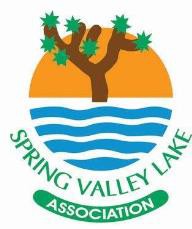               SPECIAL MEETING     JULY 7, 2021 & JULY 14, 2021  6:00 PM             COMMUNITY CENTER             12975 ROLLING RIDGE DRIVE PARKVIEW ROOM ~ CB4Call to Order 	Roll Call        Legal   Contracts    AdjournAs provided for in Civil Code §1363.05(b), notice is hereby given that an Executive Session will be conducted on 7/07/2021 and 7/14/2021. Executive session is a closed meeting.As provided for in Civil Code §1363.05(b), notice is hereby given that an Executive Session will be conducted on 7/07/2021 and 7/14/2021. Executive session is a closed meeting.BOARD MEMBERS 	Brian Bickhart, President 	Brian Hurst, Vice President 	Lewis Ponce, Secretary 	Cheri Boyd, Treasurer 	JoAnne Romero, Director 	Bill Scott, Director 	Brad Letner, DirectorSTAFFAlfred Logan, General ManagerJeaneen Beam, Director of Admin & HR